This is an example demonstrating one way a student might conceptualize Enduring Issues.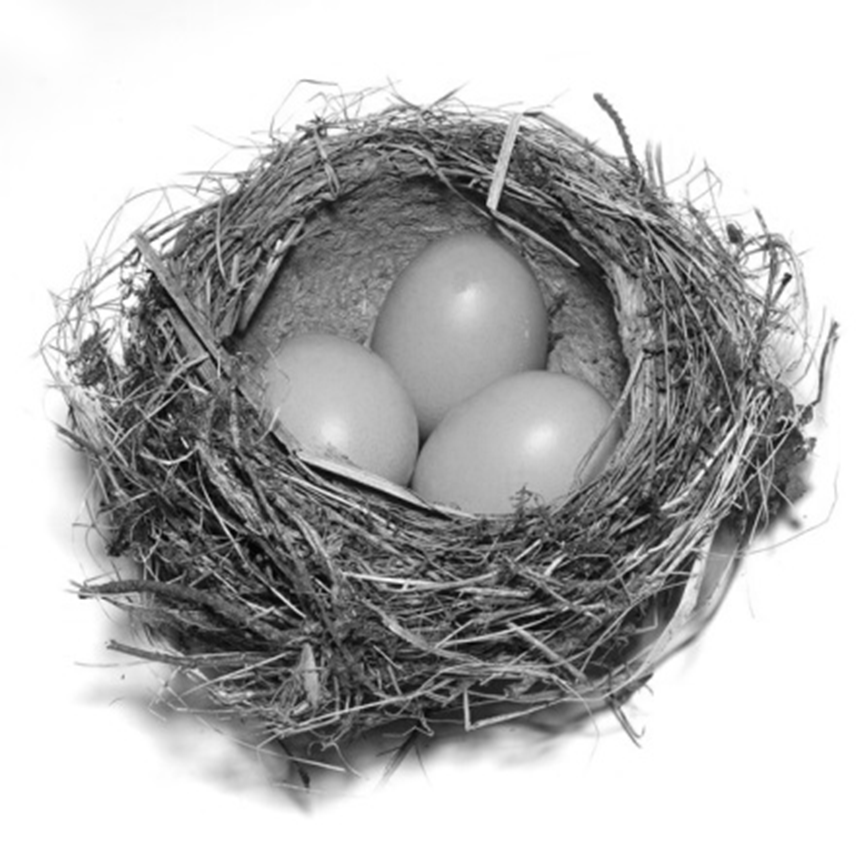 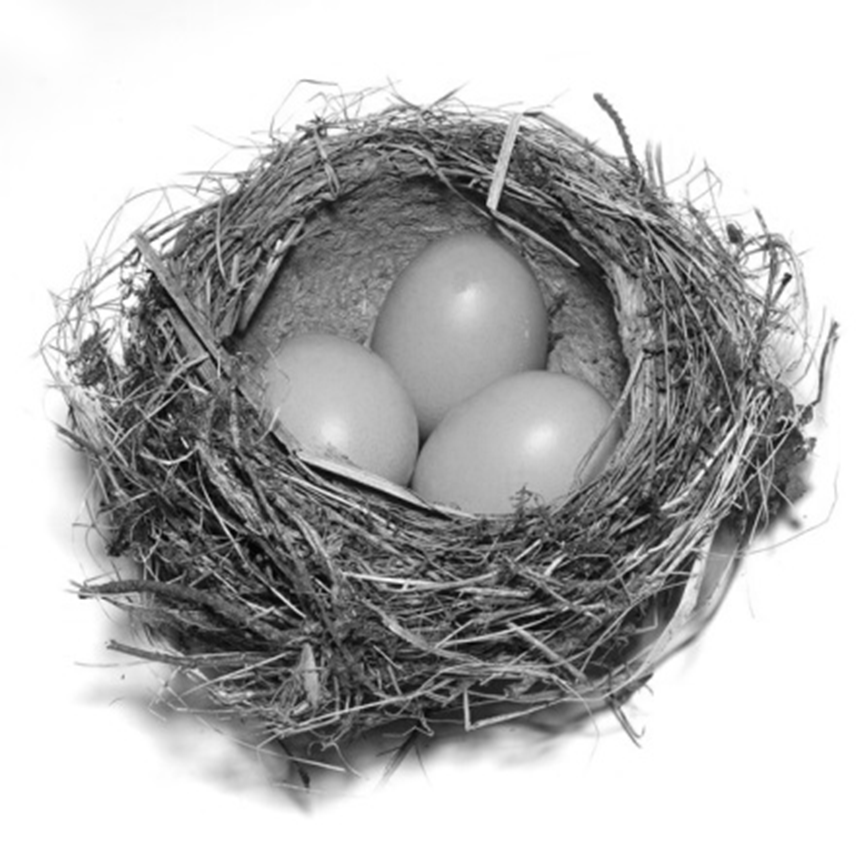 To identify an Enduring Issue a student must analyze each of the documents, determine the issues in each document, and then group those issues under a common category that encompasses all of these other issues. This common category is the student’s Enduring Issue. An example using the Prototype Enduring Issue Essay might be human rights violations: Doc. 1—discrimination through boycotting; Doc. 2—forced starvation of Ukrainians; Doc. 4—apartheid.The issues from these documents fit under the category of human rights violations.When deciding on the common category—the Enduring Issue—a student must be able to argue that this is a significant issue that has endured by showing how the issue has affected people or has been affected by people, and how the issue has continued as an issue or has changed over time. 